Маршрут выходного дня «В гостях у озера» 	Ни для кого не секрет, что игры на свежем воздухе не только приносят детям радость, но и полезны для здоровья. К тому же такого рода прогулки, совместный активный отдых родителей и детей – это проявление общих взглядов, доверия, взаимопонимания. Всё это способствует созданию благоприятного климата в семье.Мы предлагаем Вам провести выходной день вместе с ребенком в увлекательной форме и совершить прогулку на наше замечательное озеро. Дойдя до специально оборудованного места отдыха можно прогуляться по берегу озера.Настроение и длительность прогулки будет зависеть от того, что Вы берете с собой и чем будете заниматься. Что нужно взять на прогулку?Мы рекомендуем Вам взять с собой помимо формочек для песка, совка, мячика и других игрушек, нужно взять, бутылку воды или сока для питья, панамку для защиты от солнца, влажные салфетки. Также Вам могут понадобиться игрушки в виде насекомых, из коллекций киндер-сюрприза, ленточки, целлофановый пакет, воздушный шарик, трубочка для коктейля, емкость с водой.Чем занять малыша на прогулке? Мы предлагаем организовать с ребенком самые разнообразные виды детской деятельности.Мы вместе весело идемПо солнечной дороге,И очень бодро и легкоШагают наши ноги. Предлагаем вместе с детьми понаблюдать задвижением ветрапогодойптицамицветаминасекомымиСпойте песенку   "Вместе весело шагать". Расскажите ребенку о правилах поведения на берегу озера. Правила поведения на воде для детей практически не отличаются от правил для взрослых.Детям нельзя играть и находиться у водоема, если вблизи нет взрослых.Не оставляйте мусор на берегу, и не бросайте в воду.Не подходить к краю озера.Не рвите цветы.Предлагаем загадать ребенку загадки:Круглое и голубое,До краев полно водою,Над водою камыши,Что такое? Подскажи! -Это ...озероЕще больше загадок обо всем на свете тутПоиграйте с ребенком в игру «Найди камешек» (детям даётся задание: найти самый большой камень, самый гладкий, самый светлый, самый острый и т.д).Поиграйте в игру «Рисунки из камешков» ребенку предлагается найти как можно больше камешков и выложить из них простой рисунок: спираль, извилистую линию, лестницу, солнце с лучами и т. д.Также можно провести динамическое упражнение «Озеро»,  где движения выполняются в соответствии с текстомК озеру мы спустились,Наклонились и умылись.Раз, два, три, четыре –Вот как славно освежились.А теперь поплыли дружно.Делать так руками нужно:Вместе – раз, это– брасс.Одной, другой – это кроль.Понаблюдайте за семенной парой лебедей можно предложить ребенку заучить стихотворение о лебедях.Посмотрите с ребенком мультфильм. Лебеди-шипуны находились в Красной книге Беларуси 20 лет, предлагаем вам с помощью ссылки прочитать ребенку загадки о лебеде.Предлагаем почить детям о лебеде рассказ. Поинтересуйтесь у ребенка:Какое у лебедей  оперение?Какого цвета перья у лебедей?  Посмотрите, как он держит голову?А шея какая?Зачем лебедю такая длинная, изящная шея?Чем питаются эти птицы?На какую цифру похож лебедь?Сделайте в месте с ребёнком динамическую паузу :Лебеди летят, крыльями машут (машем руками)Прогнулись над водой, качают головой (Качаем головой)Прямо и гордо умеют держаться (Распрямляем спину)Очень бесшумно на воду садятся (Присаживаемся)По возвращении домой сделайте вместе с ребенком Оригами-лебедя: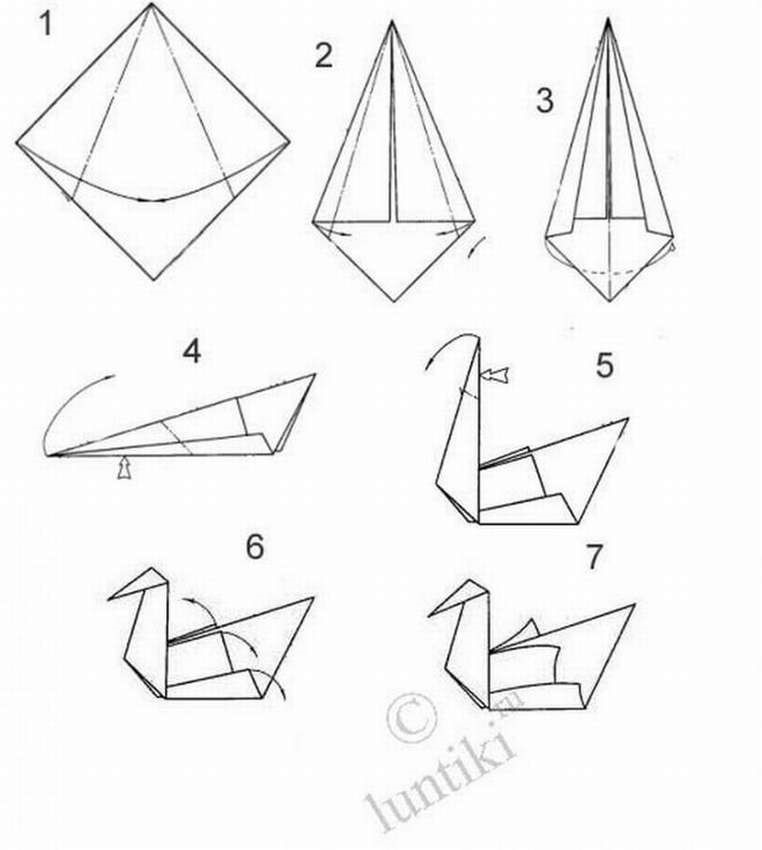 Предложите ребенку слепить лебедя из пластилина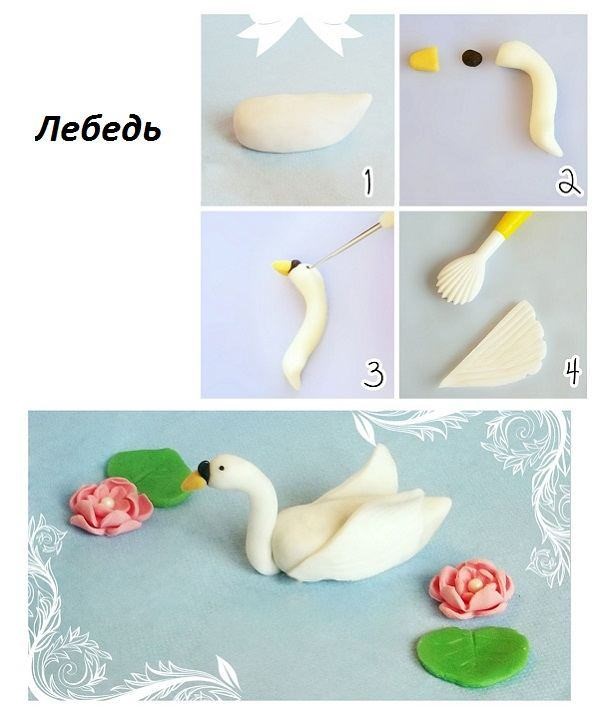 Много всего удивительного есть на нашем озере это и замечательные насекомые, и растения, среди которых много лекарственных. На вечерней прогулке можно послушать как поет Соловей....  После прогулки поинтересуйтесь у ребенка, что ему понравилось на озере, хочет ли он прогуляться еще.Предложите ребенку нарисовать то, что ему запомнилось в ходе прогулки, сделайте аппликацию и начните собирать коллекцию из природных материалов, сочините рассказ о вашей прогулке, а еще можно оформить газету, книжку, коллаж, фотографии, сделанные на прогулке оформить в альбом, изготовить макет озера. Ну и конечно ребенок будет очень рад поделиться впечатлениями от прогулки с друзьями, а также поучаствовать в разнообразных выставках детского творчества.  